Year 3 Writing 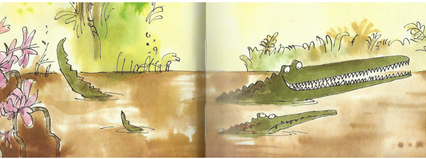 Week 2  Lesson 3
LO: To vary sentence startersSuccess Criteria:
1. Choose a fronted adverbial from the table to start a sentence.2. Separate the fronted adverbial from the rest of the sentence with a comma.3. Include the normal range of punctuation in your sentences.4. Re-read to check the sentences make sense.5. Try to create sentences with two ideas joined by a conjunction.6. Start each sentence on a new line.E.g. On the merry go round, there was danger lurking but the children were too excited to notice.Extra challenge (optional):Write a few extra sentences that use fronted adverbials that you have thought of yourself.Year 3 Writing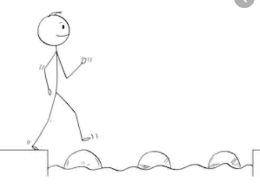 Steppingstone activity
Lesson 3
LO: To use different sentence starters.Success Criteria:Copy the sentence starter.Finish the sentence with your own idea.Check your sentence make sense.Include correct capital letters/full-stops.Start each new sentence on a new line.ExampleOn the river, there was a dangerous crocodile scaring all the animals.Extra challenge (optional):Write some sentences that use your own ideas for different ways to start.